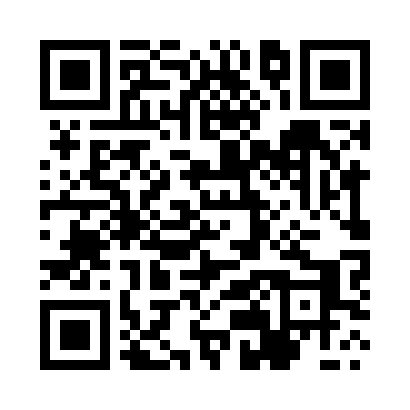 Prayer times for Skrobotowo, PolandWed 1 May 2024 - Fri 31 May 2024High Latitude Method: Angle Based RulePrayer Calculation Method: Muslim World LeagueAsar Calculation Method: HanafiPrayer times provided by https://www.salahtimes.comDateDayFajrSunriseDhuhrAsrMaghribIsha1Wed2:435:2212:576:078:3211:022Thu2:425:2012:576:088:3411:033Fri2:415:1812:576:098:3611:044Sat2:415:1612:566:108:3811:055Sun2:405:1412:566:118:4011:056Mon2:395:1212:566:128:4111:067Tue2:385:1012:566:138:4311:078Wed2:375:0812:566:158:4511:089Thu2:375:0712:566:168:4711:0810Fri2:365:0512:566:178:4811:0911Sat2:355:0312:566:188:5011:1012Sun2:345:0112:566:198:5211:1113Mon2:344:5912:566:208:5411:1114Tue2:334:5812:566:218:5511:1215Wed2:324:5612:566:228:5711:1316Thu2:324:5412:566:238:5911:1317Fri2:314:5312:566:249:0011:1418Sat2:304:5112:566:259:0211:1519Sun2:304:5012:566:259:0411:1620Mon2:294:4812:566:269:0511:1621Tue2:294:4712:566:279:0711:1722Wed2:284:4512:566:289:0811:1823Thu2:284:4412:576:299:1011:1824Fri2:274:4312:576:309:1111:1925Sat2:274:4112:576:319:1311:2026Sun2:264:4012:576:329:1411:2127Mon2:264:3912:576:329:1611:2128Tue2:264:3812:576:339:1711:2229Wed2:254:3712:576:349:1811:2230Thu2:254:3612:576:359:2011:2331Fri2:254:3512:576:359:2111:24